Feelings of safetyBoth females and males largely did not experience physical assault or threat, with only 2.4% of females and 2.7% of males aged 15 years and over experiencing physical assault in 2015-16. However, females (3.4%) were slightly more likely than males (2.5%) to experience threatened physical assault (both face-to-face and non-face-to-face incidents such as SMS, email or over the phone).  Most females were less likely than males to feel safe alone after dark at home or in local area:84.1% of females, compared with 94.1% of males felt safe or very safe at home alone after dark in 2014.32.6% of females reported feeling safe or very safe walking alone in local area after dark, compared with 69.6% of males.Victims of offencesFemales were slightly more likely to be the victims of offences against the person —homicide, assault, sexual offences, robbery, kidnapping and abduction, extortion, stalking and life endangering acts— with females making up 51.0% victims in 2015-16.Females in the younger age groups were more likely to be victims of offences against person on a per capita basis in 2015-16. Females aged:15-19 years were the most common victims of offences in all age groups for both females and males at the rate of 1,686 victims per 100,000 of the female 15-19 years population, compared with 901.1 victims per 100,000 of the male 15-19 years population.10-14 years were the second largest cohort of victims of offences in all age groups for both females and males at the rate of 1,287.8 victims per 100,000 of the female 10-14 years population, compared with 776.9 victims per 100,000 of the male 10-14 years population. Sexual offences and stalkingFemales constituted 82.4% of victims of sexual offences in 2015-16, and 80.9% of Aboriginal and Torres Strait Islander victims of sexual assault in 2015. Nationally, 82.3% of sexual assault victims were female in 2015.Females in all age groups were considerably more likely than males to be victims of sexual offences with females in the 15-19 year age group being the most likely to be a victim. In this age group, 89.5% of victims were female in 2015-16.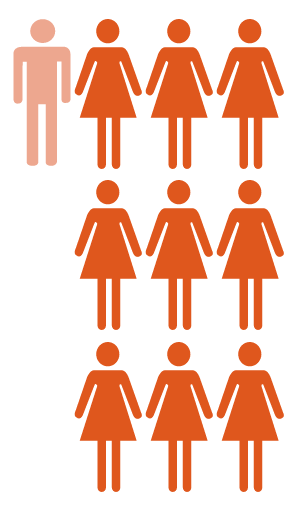 Of total 2,594 offenders for sexual offences in 2015, 95.1% (or 2,468) were male and 4.9% (or 126) were female:Offenders for sexual offences were known to seven in ten (71%) victims in 2015-16, with 37% of victims assaulted by family members (a partner, a former partner, a child or other family members) and 34% by acquaintances, friends, neighbours or colleagues.Females of Aboriginal and Torres Strait Islander origin comprised 11.0% of total female victims of sexual assault in 2015. Comparable statistics available for other states and territories were 7.6% in New South Wales, 7.2% in South Australia and 45.5% in the Northern Territory.Females made up 77.2% of victims of stalking in 2015-16, with males constituting 86.6% of all stalking offenders in 2015-16.Domestic and family violence Females were almost four times more likely than males to be killed by a partner, comprising 81.9% of the total 138 victims of intimate partner relationship homicides from 1 January 2006 to 31 December 2016. During this period: Almost all (96.5%) females killed within an intimate partner relationship had a previous history of being a victim of intimate partner violence.Of individual perpetrators responsible for domestic and family violence homicides, where gender was known, 83.8% were male.17.7% of victims of domestic and family violence homicides were recorded to be Aboriginal and Torres Strait Islander.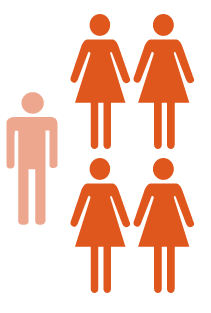 Female victims of domestic and family violence (DFV)-related homicide and related offences accounted for 45.5% of all female homicide victims recorded during 2016. By contrast, male victims of DFV-related homicides accounted for 14.8% of all male homicide victims – nationally 57.3% and 28.8%. Comparable statistics available for other states and territories were 68.8% and 30.3% in New South Wales, 54.3% and 23.4% in Victoria, 61.5% and 45.8% in South Australia, and 71.4% and 46.5% in Western Australia. Females were less likely than males to breach domestic violence protection orders, with males accounting for 85.9% of offenders for breach of domestic violence protection order offence in 2015-16:Total 22,853 offences were reported to police, equating to a rate of 472 offences per 1000,000 persons — 39% increase in the number of breach of domestic violence protection order offences from 16,388 offences in 2014-15.More than two thirds (68.2%) of male offenders were aged 20-39 years.Females comprised 73.0% of all Queensland clients seeking government-funded specialist homelessness services due to domestic and family violence as a main reason in 2015-16 – nationally 80.3%.Females accounted for 68% of all alleged victims of elder abuse reported to the Elder Abuse Helpline in 2015-16.Discrimination and other forms of violenceOf 508 complaints accepted and dealt with by the Queensland Anti-Discrimination Commission in 2015-16, illegal discrimination on the basis of pregnancy accounted for 21 (or 4.1%) complaints.  Most trafficked people identified in Australia have been women working in the sex industry, although recently an increasing number of men and women is trafficked into, or exploited within, other industries, or exploited within intimate relationships. Australia provides support services for trafficked people through the Support Program. Females comprised:76.3% of total 80 clients who were on the Support Program in 2015-16all clients supported through the Support Program due to exploitation in sex industry (in 2015-16) and forced marriage (in 2014-15).